РОССИЙСКАЯ ФЕДЕРАЦИЯИвановская область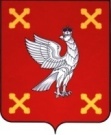 Администрация  Шуйского муниципального районаПОСТАНОВЛЕНИЕот 27.12.2018№1101-пг. ШуяО предоставлении разрешения на отклонение от предельных параметров разрешенного строительства объекта капитального строительства в границах  земельного участка с кадастровым номером 37:20:011627:18 (д. Алешево, дом 16)В соответствии со ст. 40 Градостроительного Кодекса РФ, Федеральным законом  от 06.10.2003 № 131-ФЗ «Об общих принципах организации местного самоуправления в Российской Федерации», Федеральным законом от 27.07.2010 № 210-ФЗ «Об организации предоставления государственных и муниципальных услуг», Уставом Шуйского муниципального района, заключениемпо результатам публичных слушанийот 24.12.2018по вопросу предоставления разрешения на отклонение от предельных параметров разрешенного строительства объекта капитального строительства в границах земельного участка с кадастровым номером 37:20:011627:18, с учетом п. 3 протокола заседания комиссии по землепользованию и застройке Шуйского муниципального района от 27.12.2018№ 76, на основании заявления Булах Е.В. (действующей по доверенности за Титанова Э.Г. и Титанова С.Г. собственников земельного участка) от 06.11.2018 №4908, Администрация Шуйского муниципального района постановляет:Предоставить разрешение на отклонение от предельных параметров разрешенного строительства объекта капитального строительства в границах земельного участка с кадастровым номером 37:20:011627:18, расположенного по адресу: Ивановская область, Шуйский район, д. Алешево, дом 16, общей площадью 1 336 кв.м, в части уменьшения минимального отступа индивидуального жилого дома  с западной стороны до границы земельного участка с трех метров до двух метров (территориальная зона «Ж-1» – «Зона индивидуальной жилой застройки»). Контроль за исполнением настоящего постановления возложить на заместителя главы администрации Николаенко В.В.Постановление вступает в силу с момента его подписания.Глава Шуйского муниципального района                                 С.А. Бабанов